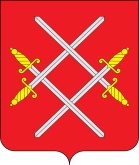 АДМИНИСТРАЦИЯ  РУЗСКОГО ГОРОДСКОГО ОКРУГАМОСКОВСКОЙ ОБЛАСТИПОСТАНОВЛЕНИЕот_____________ № __________Об утверждении базовых  нормативов затрат, отраслевого корректирующего коэффициента, нормативных затрат на оказание муниципальных услуг(выполнение работ) в сфере благоустройства применяемых при расчете объема субсидии на финансовое обеспечение выполнения муниципального задания на оказание муниципальных  услуг (выполнение работ) муниципальным бюджетным учреждением Рузского городского округа «Благоустройство»В соответствии с абзацем вторым пункта 4 статьи 69.2 Бюджетного кодекса Российской Федерации, Законом Московской области от 30.12.2014 № 191/2014-ОЗ «О благоустройстве в Московской области», Приказом Министерства строительства и жилищно-коммунального хозяйства РФ от 28 ноября 2017 г. № 1596/пр «Об утверждении Общих требований к определению нормативных затрат на оказание муниципальной услуги(работы) в сфере  жилищно-коммунального хозяйства, благоустройства, градостроительной деятельности, строительства и архитектуры, применяемых при расчете объема субсидии на финансовое обеспечение выполнения государственного (муниципального) задания на оказание муниципальной услуги(работы) (выполнение работ) муниципальным (муниципальным) учреждением», Постановлением Главы Рузского городского округа Московской области от 06.02.2018 № 400 «Об утверждении Положения о порядке формирования и финансового обеспечения выполнения муниципального задания на оказание муниципальных услуг (выполнение работ) муниципальными бюджетными и автономными учреждениями, Постановлением Администрации Рузского городского округа от 12.04.2019 г.  № 1231  «Об утверждении Порядка определения нормативных затрат на оказание муниципальных услуг (выполнение работ) в сфере жилищно-коммунального хозяйства, благоустройства, применяемых при расчете объема субсидий на финансовое обеспечение выполнения муниципального задания на оказание муниципальных услуг (выполнение работ) муниципальными учреждениями Рузского городского округа,   руководствуясь Уставом Рузского городского округа, постановляет:1. Утвердить «Значения базовых нормативов затрат на оказание муниципальных услуг(выполнение работ) в сфере благоустройства на 2019 год (на 2019 год и на плановый период 2020 и 2021 годов)», согласно Приложению 1 к настоящему Постановлению  2. Утвердить «Значение отраслевого корректирующего коэффициента к базовым нормативам затрат на оказание муниципальных услуг(выполнение работ) в сфере благоустройства на 2019 год (на 2019 год и на плановый период 2020 и 2021 годов)», согласно Приложению 2 к настоящему Постановлению  3. Утвердить «Нормативные затраты на оказание муниципальных услуг(выполнение работ) в сфере благоустройства на 2019 год (на 2019 год и на плановый период 2020 и 2021 годов)», согласно Приложению 3 к настоящему Постановлению.4. Опубликовать настоящее Постановление на официальном сайте Рузского городского округа в сети Интернет.5. Контроль за исполнением настоящего Постановления возложить на Первого заместителя Главы Администрации Рузского городского округа В.В. Жукова.Глава городского округа              	                  				Т.С.Витушева                                     Верно: Начальник общего отдела    					           О.П. ГавриловаПроект представил:Директор муниципального бюджетного учреждения Рузского городского округа «Благоустройство»       							О.В.Дубов                                                                                                 «__»_________________2019 г.Согласовано:Первый Заместитель Главы администрацииРузского городского округа                                                                                            «__»_________________2019г.                                                                  В.А. ШевяковПервый Заместитель Главы администрацииРузского городского округа                                                                                           «__»_________________2019г.                                                                  В.В. ЖуковИ.О. Начальника финансового управления Администрации Рузского городского округа«__»_______________2019 г.                                                                     В.Б. БуздинаНачальник правового управления администрации Рузского городского округа                               	             А.В.Кузнецов«__»_________________2019г.Исполнитель:Главный экономистмуниципального бюджетного учреждения Рузского городского округа «Благоустройство»                                  		 	                           Е.В. Яшина                                       «__»_________________2019 г.Приложение 1К Постановлению Администрации Рузского городского округаОт «___»  _____________2019 годаСПРАВОЧНОПриложение 2К Постановлению Администрации Рузского городского округаОт «___»  _____________2019 годаПриложение 3К Постановлению Администрации Рузского городского округаОт «___»  _____________2019 годаЗначения базовых нормативов затрат на оказание муниципальных услуг(выполнение работ) в сфере благоустройства на 2019 год (на 2019 год и на плановый период 2020 и 2021 годов)Значения базовых нормативов затрат на оказание муниципальных услуг(выполнение работ) в сфере благоустройства на 2019 год (на 2019 год и на плановый период 2020 и 2021 годов)Значения базовых нормативов затрат на оказание муниципальных услуг(выполнение работ) в сфере благоустройства на 2019 год (на 2019 год и на плановый период 2020 и 2021 годов)Значения базовых нормативов затрат на оказание муниципальных услуг(выполнение работ) в сфере благоустройства на 2019 год (на 2019 год и на плановый период 2020 и 2021 годов)Значения базовых нормативов затрат на оказание муниципальных услуг(выполнение работ) в сфере благоустройства на 2019 год (на 2019 год и на плановый период 2020 и 2021 годов)Наименование муниципальной  услуги*(1)Уникальный номер реестровой записи*(2)Наименование натуральной нормы*(3)стоимостьПримечание*(6)1236Уборка территории и аналогичная деятельность 27450201100000000000 21. Натуральные нормы, непосредственно связанные с оказанием муниципальной  услуги81 801 800,00Уборка территории и аналогичная деятельность 27450201100000000000 21.1. Работники, непосредственно связанные с оказанием муниципальной  услуги66 121 800,00Медианный методУборка территории и аналогичная деятельность 27450201100000000000 21.2. Материальные запасы и движимое имущество (основные средства и нематериальные активы), не отнесенные к особо ценному движимому имуществу и используемые в процессе оказания муниципальной  услуги15 680 000,00Медианный методУборка территории и аналогичная деятельность 27450201100000000000 21.2.1. Формирование резерва на полное восстановление состава объектов особо ценного движимого имущества, используемого в процессе оказания i-ой муниципальной  услуги (основных средств и нематериальных активов, амортизируемых в процессе оказания услуги), с указанием срока их полезного использования1 040 000,00Медианный методУборка территории и аналогичная деятельность 27450201100000000000 21.3. Иные натуральные нормы, непосредственно используемые в процессе оказания муниципальной  услугиМедианный методУборка территории и аналогичная деятельность 27450201100000000000 22. Натуральные нормы на общехозяйственные нужды28 123 200,00Медианный методУборка территории и аналогичная деятельность 27450201100000000000 22.1. Коммунальные услуги492 400,00Медианный методУборка территории и аналогичная деятельность 27450201100000000000 22.2. Содержание объектов недвижимого имущества, необходимого для выполнения государственного задания14425,00 Медианный методУборка территории и аналогичная деятельность 27450201100000000000 22.3. Содержание объектов особо ценного движимого имущества, необходимого для выполнения государственного задания1 118 000,00Медианный методУборка территории и аналогичная деятельность 27450201100000000000 22.4. Услуги связи193 000,00Медианный методУборка территории и аналогичная деятельность 27450201100000000000 22.5. Транспортные услугиМедианный методУборка территории и аналогичная деятельность 27450201100000000000 22.6. Работники , которые не принимают непосредственного участия в оказании муниципальной  услуги23 539 200,00Медианный методУборка территории и аналогичная деятельность 27450201100000000000 22.7. Прочие общехозяйственные нужды2 766 175,00 Медианный методЗначение натуральных норм, необходимых для определения базового норматива затрат на оказание муниципальной услуги в сфере  благоустройстваЗначение натуральных норм, необходимых для определения базового норматива затрат на оказание муниципальной услуги в сфере  благоустройстваЗначение натуральных норм, необходимых для определения базового норматива затрат на оказание муниципальной услуги в сфере  благоустройстваЗначение натуральных норм, необходимых для определения базового норматива затрат на оказание муниципальной услуги в сфере  благоустройстваЗначение натуральных норм, необходимых для определения базового норматива затрат на оказание муниципальной услуги в сфере  благоустройстваЗначение натуральных норм, необходимых для определения базового норматива затрат на оказание муниципальной услуги в сфере  благоустройстваНаименование муниципальной  услуги*(1)Уникальный номер реестровой записи*(2)Наименование натуральной нормы*(3)Единица измерения натуральной нормы*(4)Значение натуральной нормы*(5)Примечание*(6)123456 Содержание в чистоте территорий города27450201100000000000 21. Натуральные нормы, непосредственно связанные с оказанием муниципальной  услуги Содержание в чистоте территорий города27450201100000000000 21.1. Работники, непосредственно связанные с оказанием муниципальной  услугиЧеловеко-дни30491Медианный метод Содержание в чистоте территорий города27450201100000000000 21.2. Материальные запасы и движимое имущество (основные средства и нематериальные активы), не отнесенные к особо ценному движимому имуществу и используемые в процессе оказания муниципальной  услугиМедианный метод Содержание в чистоте территорий города27450201100000000000 2Бензин,Литры31900 Содержание в чистоте территорий города27450201100000000000 2ДизтопливоЛитры229300 Содержание в чистоте территорий города27450201100000000000 2Грабли садовые с черенкомшт.80 Содержание в чистоте территорий города27450201100000000000 2Грабли веерные с черенкомшт.60 Содержание в чистоте территорий города27450201100000000000 2Лопата штыковая с черенкомшт.80 Содержание в чистоте территорий города27450201100000000000 2Лопата совковая с черенкомшт.80 Содержание в чистоте территорий города27450201100000000000 2Лопата снеговая с черенком с D -oбразной ручкойшт.100 Содержание в чистоте территорий города27450201100000000000 2Щётка с черенком и жёстким ворсом 60-100смшт.110 Содержание в чистоте территорий города27450201100000000000 2Мешки для мусора 120 л.шт.7000 Содержание в чистоте территорий города27450201100000000000 2Мешки для мусора 240 л.упак.500 Содержание в чистоте территорий города27450201100000000000 2Уборочный инвентарьшт.40 Содержание в чистоте территорий города27450201100000000000 2Диск щеточныйшт.400 Содержание в чистоте территорий города27450201100000000000 2Песокм.куб.375 Содержание в чистоте территорий города27450201100000000000 2Соль техническаятонн50 Содержание в чистоте территорий города27450201100000000000 2Масло литр5000 Содержание в чистоте территорий города27450201100000000000 2Смазкакг100 Содержание в чистоте территорий города27450201100000000000 2Тосоллитр200 Содержание в чистоте территорий города27450201100000000000 2Антифризлитр208 Содержание в чистоте территорий города27450201100000000000 2Тормозная жидкостьлитр570 Содержание в чистоте территорий города27450201100000000000 21.2.1. Формирование резерва на полное восстановление состава объектов особо ценного движимого имущества, используемого в процессе оказания i-ой муниципальной  услуги (основных средств и нематериальных активов, амортизируемых в процессе оказания услуги), с указанием срока их полезного использованияМедианный метод Содержание в чистоте территорий города27450201100000000000 2Аккумуляторы для тракторов и автомобилейшт.12 Содержание в чистоте территорий города27450201100000000000 2Автошины, сельхоз. Шины, камерышт.58 Содержание в чистоте территорий города27450201100000000000 2Запчасти и расходные материалы для автомобилейУсл. Ед.100 Содержание в чистоте территорий города27450201100000000000 2Элемент фильтрующийшт.76 Содержание в чистоте территорий города27450201100000000000 2РВД Гайкашт.30 Содержание в чистоте территорий города27450201100000000000 2Палец (шарнирный узел соединения передней и задней рамы)шт.4 Содержание в чистоте территорий города27450201100000000000 2Ремень генераторашт.3 Содержание в чистоте территорий города27450201100000000000 2Ножи на ковшшт.4 Содержание в чистоте территорий города27450201100000000000 2Фарашт.2 Содержание в чистоте территорий города27450201100000000000 2Блок клапанов1 Содержание в чистоте территорий города27450201100000000000 2Колодки тормозныешт.1 Содержание в чистоте территорий города27450201100000000000 21.3. Иные натуральные нормы, непосредственно используемые в процессе оказания муниципальной  услугиМедианный метод Содержание в чистоте территорий города27450201100000000000 2 Содержание в чистоте территорий города27450201100000000000 22. Натуральные нормы на общехозяйственные нуждыМедианный метод Содержание в чистоте территорий города27450201100000000000 22.1. Коммунальные услугиМедианный метод Содержание в чистоте территорий города27450201100000000000 2ЭлектроэнергияКвт. Час25167 Содержание в чистоте территорий города27450201100000000000 2ТеплоэнергияГкал100,544 Содержание в чистоте территорий города27450201100000000000 2Водоснабжением.куб.87600 Содержание в чистоте территорий города27450201100000000000 2Водоотведением.куб.87600 Содержание в чистоте территорий города27450201100000000000 22.2. Содержание объектов недвижимого имущества, необходимого для выполнения государственного заданияМедианный метод Содержание в чистоте территорий города27450201100000000000 2Полироль для мебелишт3 Содержание в чистоте территорий города27450201100000000000 2Ведрошт1 Содержание в чистоте территорий города27450201100000000000 2Мешки для мусора 30 лрул.20 Содержание в чистоте территорий города27450201100000000000 2Освежитель воздухашт4 Содержание в чистоте территорий города27450201100000000000 2Средство для мытья полашт3 Содержание в чистоте территорий города27450201100000000000 2Мешки для мусора 120 лрул.20 Содержание в чистоте территорий города27450201100000000000 2Отбеливательшт8 Содержание в чистоте территорий города27450201100000000000 2Средство для стеколшт1 Содержание в чистоте территорий города27450201100000000000 2Чистящее средство универсальноешт3 Содержание в чистоте территорий города27450201100000000000 2Губка для мытья посудыуп3 Содержание в чистоте территорий города27450201100000000000 2Бумага туалетнаяуп10 Содержание в чистоте территорий города27450201100000000000 2Средство для мытья полашт1 Содержание в чистоте территорий города27450201100000000000 2Полотенца бумажныеуп10 Содержание в чистоте территорий города27450201100000000000 2Мыло туалетноешт10 Содержание в чистоте территорий города27450201100000000000 2Салфетка хозяйственнаяуп5 Содержание в чистоте территорий города27450201100000000000 22.3. Содержание объектов особо ценного движимого имущества, необходимого для выполнения государственного заданияМедианный метод Содержание в чистоте территорий города27450201100000000000 2Ремонт транспортных средствед.  10 Содержание в чистоте территорий города27450201100000000000 2Шиномонтаж раз.72 Содержание в чистоте территорий города27450201100000000000 2Мойка автотранспортараз.36 Содержание в чистоте территорий города27450201100000000000 2Сервисно-техническое обслуживание  транспортаед.  2 Содержание в чистоте территорий города27450201100000000000 2Обслуживание системы глонассед.51 Содержание в чистоте территорий города27450201100000000000 2Транспортный налогед.61 Содержание в чистоте территорий города27450201100000000000 22.3.1. Формирование резерва на полное восстановление состава объектов особо ценного движимого имущества, необходимого для общехозяйственных нужд (основных средств и нематериальных активов), с указанием срока их полезного исп ользованияМедианный метод Содержание в чистоте территорий города27450201100000000000 22.4. Услуги связиМедианный метод Содержание в чистоте территорий города27450201100000000000 2ГТС Доступ количество номеров, ед7 Содержание в чистоте территорий города27450201100000000000 2Абонентская связьколичество номеров, ед7 Содержание в чистоте территорий города27450201100000000000 2Внутризоновое соединениемин.200 Содержание в чистоте территорий города27450201100000000000 2Повременная оплата междугородних телефонных соединений (до 100 км.)мин.110 Содержание в чистоте территорий города27450201100000000000 2Повременная оплата междугородних телефонных соединений (от 101 км. До 600 км.)мин.110 Содержание в чистоте территорий города27450201100000000000 2Сотовая связьколичество номеров, ед10 Содержание в чистоте территорий города27450201100000000000 2Услуги интернетмес.9 Содержание в чистоте территорий города27450201100000000000 22.5. Транспортные услугиМедианный метод Содержание в чистоте территорий города27450201100000000000 22.6. Работники , которые не принимают непосредственного участия в оказании муниципальной  услугиЧеловеко-дни11485,5Медианный метод Содержание в чистоте территорий города27450201100000000000 2 Содержание в чистоте территорий города27450201100000000000 22.7. Прочие общехозяйственные нужды Содержание в чистоте территорий города27450201100000000000 2Хранение мусорам. куб.960Медианный метод Содержание в чистоте территорий города27450201100000000000 2Услуги нотариусараз.5 Содержание в чистоте территорий города27450201100000000000 2Налог на экологиюм.куб.960 Содержание в чистоте территорий города27450201100000000000 2Налог на имущество Мес.12  Содержание в чистоте территорий города27450201100000000000 2Право на использование программы «Турбосметчик»ед.1 Содержание в чистоте территорий города27450201100000000000 2Приобретение и обновление системы "Консультант плюс"комплект1 Содержание в чистоте территорий города27450201100000000000 2Сертификат ключа проверки электронной подписиед.4 Содержание в чистоте территорий города27450201100000000000 2Сопровождение программного обеспечения 1Счас. Содержание в чистоте территорий города27450201100000000000 2Обновление  1 Сраз.12 Содержание в чистоте территорий города27450201100000000000 2Лицензия 1СШт.3 Содержание в чистоте территорий города27450201100000000000 2Консультирование и настройка 1Счас.72 Содержание в чистоте территорий города27450201100000000000 2Сопровождение Бухгалтерская отчетность шт.1 Содержание в чистоте территорий города27450201100000000000 2Приобретение картриджей, краски для картриджейшт.39 Содержание в чистоте территорий города27450201100000000000 2Приобретение запасных частей к орг. Техникешт.12 Содержание в чистоте территорий города27450201100000000000 2Приобретение основных средствшт.9 Содержание в чистоте территорий города27450201100000000000 2Приобретение лицензий на антивирусшт.14 Содержание в чистоте территорий города27450201100000000000 2Организация линии внутренней телефонииед.1 Содержание в чистоте территорий города27450201100000000000 2Ремонт, замена узлов и деталей орг. Техникиед.9 Содержание в чистоте территорий города27450201100000000000 2Бумага для офисной техникишт.200 Содержание в чистоте территорий города27450201100000000000 2Ластик каучуковыйшт.25 Содержание в чистоте территорий города27450201100000000000 2Корректирующая жидкостьшт.20 Содержание в чистоте территорий города27450201100000000000 2Блок кубик шт.42 Содержание в чистоте территорий города27450201100000000000 2Бухгалтерские книги учеташт.13 Содержание в чистоте территорий города27450201100000000000 2Грамоташт.30 Содержание в чистоте территорий города27450201100000000000 2Зажим для бумагшт.3 Содержание в чистоте территорий города27450201100000000000 2Календарь настенныйшт.10 Содержание в чистоте территорий города27450201100000000000 2Карандаш чернографитныйшт.80 Содержание в чистоте территорий города27450201100000000000 2Клейшт.20 Содержание в чистоте территорий города27450201100000000000 2Клейкая лента упаковочнаяшт.5 Содержание в чистоте территорий города27450201100000000000 2Клейкие закладкишт.30 Содержание в чистоте территорий города27450201100000000000 2Краска штемпельнаяшт.2 Содержание в чистоте территорий города27450201100000000000 2Маркер выделитель текстанаб.5 Содержание в чистоте территорий города27450201100000000000 2Папка с арочным механизмомшт.10 Содержание в чистоте территорий города27450201100000000000 2Папка скоросшивательшт.70 Содержание в чистоте территорий города27450201100000000000 2Папка файл-вкладышуп.40 Содержание в чистоте территорий города27450201100000000000 2Роллершт.3 Содержание в чистоте территорий города27450201100000000000 2Ручка шариковаяшт.96 Содержание в чистоте территорий города27450201100000000000 2Скобы для степлерауп.38 Содержание в чистоте территорий города27450201100000000000 2Скрепкиуп.20 Содержание в чистоте территорий города27450201100000000000 2Стержень роллершт.4 Содержание в чистоте территорий города27450201100000000000 2Этикетки самоклеящиесяуп.3Значение отраслевого коэффициента на оказание муниципальной услуги в сфере   благоустройстваЗначение отраслевого коэффициента на оказание муниципальной услуги в сфере   благоустройстваЗначение отраслевого коэффициента на оказание муниципальной услуги в сфере   благоустройстваЗначение отраслевого коэффициента на оказание муниципальной услуги в сфере   благоустройстваНаименование муниципальной  услуги*(1)Уникальный номер реестровой записи*(2)Наименование базового норматива затратЗначение1234Содержание в чистоте территорий города27450201100000000000 2Отраслевой корректирующий коэффициент1Нормативные затраты на оказание муниципальных услуг(выполнение работ) в сфере благоустройства на 2019 год (на 2019 год и на плановый период 2020 и 2021 годов)Нормативные затраты на оказание муниципальных услуг(выполнение работ) в сфере благоустройства на 2019 год (на 2019 год и на плановый период 2020 и 2021 годов)Нормативные затраты на оказание муниципальных услуг(выполнение работ) в сфере благоустройства на 2019 год (на 2019 год и на плановый период 2020 и 2021 годов)Нормативные затраты на оказание муниципальных услуг(выполнение работ) в сфере благоустройства на 2019 год (на 2019 год и на плановый период 2020 и 2021 годов)Наименование муниципальной  услуги*(1)Уникальный номер реестровой записи*(2)Наименование базового норматива затратСумма затрат, руб.1236Объем оказываемых услуг м. кв.876874,97Содержание в чистоте территорий города27450201100000000000 2Значение базового норматива затрат, Всего109 925 000,00Содержание в чистоте территорий города27450201100000000000 2Отраслевой корректирующий коэффициент1Содержание в чистоте территорий города27450201100000000000 2Территориальный корректирующий коэффициент1Содержание в чистоте территорий города27450201100000000000 2Нормативные  затраты всего109 925 000,00Содержание в чистоте территорий города27450201100000000000 2Нормативные затраты на единицу услуги125,36